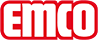 emco BauClean-off system Border profile for finishing cut edges in the case of products with PVC heavy-duty coating EDGE PROFILEModelEDGE PROFILEBorder profile for finishing cut edges in the case of products with PVC heavy-duty coatingRolls (running metres)25 mBrandemcoContactemco Bautechnik GmbH · Memeler Straße 30 · D-42781 Haan · Germany · Tel.: +49 (0)21 29/34 75 80 · Telefax: +49 (0)21 29/34 75 810 · E-Mail: sauberlauf@emco.de · www.emco-bau.com